Programme Specification and Curriculum Map for International Foundation Programme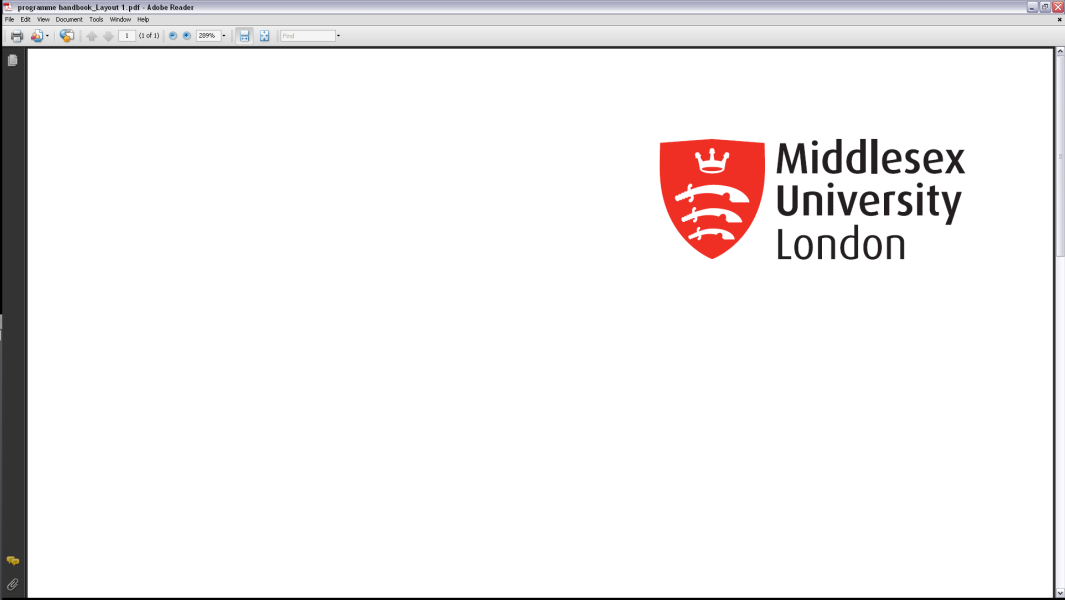 9. Criteria for admission to the programmeFor entry to the International Foundation Programme students’ must have achieved:A minimum language level of IELTS of 5.5 / TOEFL (paper) 525 / TOEFL (computer) 196.AND Graduation from high school (year 12) with good grades or equivalent.10. Aims of the programmeThe International Foundation Programme aims to prepare students for entrance onto level one of a range of undergraduate degree programmes and thereby: Introduce international students to the culture of higher education and university life.Provide a structured framework to support students to become self-directed learners in acquiring a range of transferable skills for undergraduate study.  Widen students’ awareness of a range of disciplines to facilitate their choice of degree programmes.11. Programme outcomesA. Knowledge and understandingOn completion of this programme the successful student will have knowledge and understanding of:A1 .The strategies and techniques applicable to undergraduate achievement within the UK education system and continued career and academic developmentTeaching/learning methods Students gain knowledge and understanding through Lectures, seminars, labs, research, self-study projects, group projects and self-reflection.Assessment MethodsStudents’ knowledge and understanding is assessed byEssay Individual reportGroup  report Individual  presentation Group PresentationLearning Diary/PDPInformation leafletB. Cognitive (thinking) skillsOn completion of this programme the successful student will be able to:B1Work independently applying self directed study techniques.B2 Work effectively in team situations.B3 Resource, evaluate and critically apply information for a range of given problemsB4 Formulate arguments and communicate relevant information in a variety of formatsB5 Use Information technology, data and other tools as appropriate.B6 Apply problem-solving strategies to a range of scenarios.B7 Record, reflect and evaluate their learning development in a portfolioTeaching/learning methodsLectures, seminars, labs, research, self-study projects, group projects and self-reflection.Assessment MethodEssay (A1, B1,B3, B4) Individual  presentation (A1, B1,B3,B4)Group  report  (A1, B1, B2, B3, B4)Information leaflet (A1, B1,B3,B4,B5)Individual report  (A1, B1,B3, B4, B5)Learning Diary/PDP (A1,B1,B7)Group Presentation (A1, B1, B2, B3, B4, B5)Problem solving tasks (A1, B1, B2, B3, B4, B5,B6)C. Practical skillsOn completion of the programme the successful student will be able to:C1 Communicate effectively in writing C2 Communicate effectively orally C3 Apply IT and maths skills to project work  C4 Apply qualitative and quantitative research skills C5 perform at an English level equivalent to a minimum of B2 on the Common European Framework of Reference for Languages (CEFR) in each component of listening, speaking, reading, and writing.Teaching/learning methodsLectures, seminars, labs, research, self-study projects, group projects and self-reflectionAssessment MethodThe integrated assessment pattern embeds the practical skills throughout  D. Graduate SkillsOn completion of this programme the successful student will be able to:D1 Self manage D2 Undertake team work   D3 Problem solve    D4 Communicate verbally and in writing D5 Apply numeracy and IT skills D6 Apply innovation and enterpriseTeaching/learning methodsLectures, seminars, labs, research, self-study projects, group projects and self-reflectionAssessment methodThe integrated assessment pattern embeds the graduate skills and attributes throughout  14. Information about assessment regulationsTo successfully pass the IFP, students must demonstrate that they have met all programme learning outcomes and thus pass all 4 modules.Following the first assessment opportunity, unsuccessful students may be given the opportunity to undertake a programme resit opportunity at the next assessment point.  Due to the integrated nature of the programme learning outcomes and assessment scheme the programme must be completed as a whole following 24 weeks teaching and two assessment opportunities.Students may request to repeat the IFP programme but will be required to repeat all modules.15. Placement opportunities, requirements and support (if applicable)N/A16. Future careers (if applicable)N/A17. Particular support for learning (if applicable)The programme embeds language support 18. JACS code (or other relevant coding system)	N/A19. Relevant QAA subject benchmark group(s)	N/A20. Reference pointsN/A21. Other informationN/APlease note programme specifications provide a concise summary of the main features of the programme and the learning outcomes that a typical student might reasonably be expected to achieve if s/he takes full advantage of the learning opportunities that are provided.  More detailed information about the programme can be found in the programme handbook and the University Regulations.Curriculum map for International Foundation Programme.This section shows the highest level at which programme outcomes are to be achieved by all graduates, and maps programme learning outcomes against the modules in which they are assessed.Programme learning outcomes1. Programme titleInternational Foundation Programme2. Awarding institution Middlesex University3. Teaching institution Middlesex University4. Programme accredited by Foundation Certificate5. Final qualification 6. Academic year2013/20147. Language of studyEnglish 8. Mode of studyFull Time  12. Programme structure (levels, modules, credits and progression requirements)12. 1 Overall structure of the programme12.2 Levels and modules Starting in academic year 2010/11 the University is changing the way it references modules to state the level of study in which these are delivered. This is to comply with the national Framework for Higher Education Qualifications. This implementation will be a gradual process whilst records are updated. Therefore the old coding is bracketed below.12.2 Levels and modules Starting in academic year 2010/11 the University is changing the way it references modules to state the level of study in which these are delivered. This is to comply with the national Framework for Higher Education Qualifications. This implementation will be a gradual process whilst records are updated. Therefore the old coding is bracketed below.12.2 Levels and modules Starting in academic year 2010/11 the University is changing the way it references modules to state the level of study in which these are delivered. This is to comply with the national Framework for Higher Education Qualifications. This implementation will be a gradual process whilst records are updated. Therefore the old coding is bracketed below.Level 3 (0)Level 3 (0)Level 3 (0)COMPULSORYOPTIONAL PROGRESSION REQUIREMENTSStudents must take all of the following:IFP0100IFP0200IFP0400IFP0500Students must pass all modules to be awarded the Foundation Certificate.12.3 Non-compensatable modules (note statement in 12.2 regarding FHEQ levels)12.3 Non-compensatable modules (note statement in 12.2 regarding FHEQ levels)Module levelModule codeN/A13. Curriculum mapSee Curriculum Map attachedKnowledge and understandingKnowledge and understandingPractical skillsPractical skillsA1The strategies and techniques applicable to undergraduate achievement within the UK education system and continued career and academic development.C1Communicate effectively  in writing A2C2Communicate  effectively orally A3C3Apply IT and maths skills to project work  A4C4Apply qualitative and quantitative research skills A5C5Perform at an English level equivalent to a minimum of B2 on the Common European Framework of Reference for Languages (CEFR) in each component of listening, speaking, reading, and writing.Cognitive skillsCognitive skillsGraduate SkillsGraduate SkillsB1Work independently applying self directed study techniques.D1Self manage B2D2Undertake team work   B3Resource, evaluate and critically apply information for a range of given problemsD3Problem solve B4Formulate arguments and communicate relevant information in a variety of formatsD4Communicate  verbally and in  writingB5Use Information technology, data and other tools as appropriate.D5Apply numeracy and IT skills B6Apply problem-solving strategies to a range of scenarios.D6Apply innovation and enterpriseB7Record, reflect and evaluate their learning development in a portfolioD7Programme outcomes Programme outcomes Programme outcomes Programme outcomes Programme outcomes Programme outcomes Programme outcomes Programme outcomes Programme outcomes Programme outcomes Programme outcomes Programme outcomes Programme outcomes Programme outcomes Programme outcomes Programme outcomes Programme outcomes Programme outcomes Programme outcomes Programme outcomes Programme outcomes Programme outcomes Programme outcomes Programme outcomes Programme outcomes Programme outcomes A1A2A3A4A5A6A7B1B2B3B4B5B6C1C2C3C4C5C6D1D2D3D4D5D6D7Highest level achieved by all graduatesHighest level achieved by all graduatesHighest level achieved by all graduatesHighest level achieved by all graduatesHighest level achieved by all graduatesHighest level achieved by all graduatesHighest level achieved by all graduatesHighest level achieved by all graduatesHighest level achieved by all graduatesHighest level achieved by all graduatesHighest level achieved by all graduatesHighest level achieved by all graduatesHighest level achieved by all graduatesHighest level achieved by all graduatesHighest level achieved by all graduatesHighest level achieved by all graduatesHighest level achieved by all graduatesHighest level achieved by all graduatesHighest level achieved by all graduatesHighest level achieved by all graduatesHighest level achieved by all graduatesHighest level achieved by all graduatesHighest level achieved by all graduatesHighest level achieved by all graduatesHighest level achieved by all graduatesHighest level achieved by all graduates333333333333333Module Title Module Code and LevelProgramme outcomesProgramme outcomesProgramme outcomesProgramme outcomesProgramme outcomesProgramme outcomesProgramme outcomesProgramme outcomesProgramme outcomesProgramme outcomesProgramme outcomesProgramme outcomesProgramme outcomesProgramme outcomesProgramme outcomesProgramme outcomesProgramme outcomesProgramme outcomesProgramme outcomesProgramme outcomesProgramme outcomesProgramme outcomesProgramme outcomesProgramme outcomesProgramme outcomesProgramme outcomesModule Title Module Code and LevelA1A2A3A4A5A6A7B1B2B3B4B5B6C1C2C3C4C5C6D1D2D3D4D5D6D7Academic WritingIFP0100Researching and PresentingIFP0200Developing Independent learningIFP0400Integrated subject based projects  IFP0500